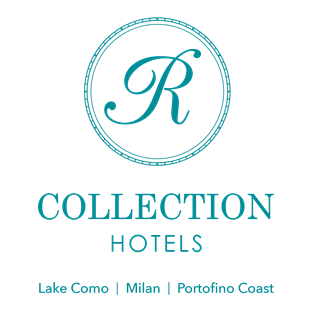 R COLLECTION HOTELSVOCAZIONE ALL’OSPITALITA’ DI ECCELLENZA ITALIANASUL LAGO, IN CITTA’ E IN RIVA AL MARER Collection Hotels è un gruppo alberghiero con una presenza importante sul lago di Como, nell’incantevole scenario del Centrolago, con i suoi borghi antichi, gli splendidi giardini e il profilo dei monti che incorniciano un paesaggio romantico, raffinato e di grande eleganza.Qui si trovano tre hotel del Gruppo, il Grand Hotel Victoria di Menaggio, il Royal Victoria e la Villa Cipressi di Varenna: tre declinazioni diverse del concetto di ospitalità, accomunate da due caratteristiche che appartengono al cuore della filosofia R Collection: una presenza di alto profilo strettamente legata al Territorio con la scelta di location esclusive e la indiscussa volontà della proprietà e dell’intero staff delle strutture del Gruppo a garantire il benessere assoluto dei propri Ospiti.Il Gruppo gestito dalla famiglia Rocchi di Como, che da tre generazioni esprime la propria vocazione all’ospitalità di eccellenza, è presente anche a Milano, nel centro pulsante della città, dove propone tre hotel di grande efficienza e comfort, l’hotel Mentana, City Life Poliziano, e Hotel King, pensati in particolare per una clientela business.Sulla Riviera Ligure di Levante si trova il Grand Hotel Bristol Resort & Spa, un altro gioiello firmato R Collection Hotels situato in un edificio liberty primi Novecento di grande fascino con una posizione incantevole sul Golfo del Tigullio, a Rapallo.Qui il mare diventa la cornice di una raffinata concezione di ospitalità e di well-being, mentre in questo ultimo scorcio del 2021 e in prospettiva nel 2022 il Gruppo si accinge a preparare altre iniziative, sempre sotto il segno dell’accoglienza e del comfort di alto profilo.NEL CUORE DEL LAGOIl nucleo di R Collection Hotels sul lago di Como è costituito dal Grand Hotel Victoria di Menaggio, dal Royal Victoria e da Villa Cipressi a Varenna, nel cuore delle atmosfere glamour del lago, immersi nella storia e nella cultura del Territorio e racchiusi dentro lo scrigno prezioso di parchi e giardini.Il Grand Hotel Victoria è un cinque stelle lusso che gode di una posizione insuperabile fronte lago e si compone di un elegante edificio storico e di una struttura successiva che, in perfetta armonia architettonica, racchiude un’area piscina esterna e i dehors dei ristoranti e dei lounge bar, che accolgono gli Ospiti in una cornice di verde tranquillità. Sorprendente è la Erre Spa, un’area wellness che si estende su 1200 metri quadrati e in cui sono a disposizione della Clientela - in un ambiente raffinato avvolto in un originale gioco di luci - tutte le soluzioni di benessere e di relax per il corpo e lo spirito: dalla piscina riscaldata alla sauna, dal bagno turco alla cromoterapia e aromaterapia, dalla sala ginnica alla zona relax. Il Grand Hotel Victoria dispone di un pontile privato con un servizio di Erre Water Limousine, una soluzione funzionale ed efficace per i nostri Ospiti per soddisfare ogni esigenza di trasporto e garantire la possibilità di pianificare gli spostamenti sul Lago di Como e allo stesso tempo per proporre tour privati per scoprire i luoghi più suggestivi del Lago. Sulla sponda opposta del lago, nella romantica Varenna, due alberghi interpretano lo spirito lariano nel modo più intimo e piacevole: il Royal Victoria è un antico albergo risalente all’Ottocento affacciato sul lago e oggi un hotel a quattro stelle di grande charme ed eleganza, dove gli arredi storici creano una dimensione fiabesca completata dalla vista lago di molte camere e da quella fascinosa delle camere con affaccio sulla piazzetta del borgo antico. Le camere e le suite sono servite da tre spazi per convegni: la Sala Vittoria, la Sala Camino e la Sala Gounod e da due ristoranti: il Royal Gourmet e il più informale Victoria Grill, aperti sia agli Ospiti dell’hotel sia alla Clientela esterna. Si può accedere a Royal Victoria tramite auto e mezzi di trasporto ma anche via lago tramite pontile privato. La Villa Cipressi è una struttura a quattro stelle di grande fascino. Si tratta di una dimora storica ottocentesca in cui le preesistenze del Quattrocento e del Seicento sono perfettamente integrate in un progetto di ristrutturazione che ha valorizzato gli ambienti e gli arredi, fra cui i preziosi lampadari, mobili in legno intagliato di tradizione lariana fino a uno spazio con affreschi quattrocenteschi. Tre spazi per eventi – un fresco pergolato, una sala degli stucchi e una sala affrescata con motivi naturalistici – e tre terrazze vista lago servite da un bar esterno, creano un’atmosfera ideale.Il pontile privato del Royal Victoria è a disposizione anche degli Ospiti di Villa Cipressi per offrire una soluzione logistica elegante.L’elemento che accomuna e dà il valore della unicità a questi due hotel di R Collection è il magnifico Giardino Botanico, nella tradizione più nobile del paesaggio lacustre, quasi una prosecuzione del Giardino della adiacente Villa Monastero e dove si può passeggiare immersi nella lussureggiante natura e nella sorprendente biodiversità di questi paesaggi dell’anima in riva al lago. L’alternarsi di spazi esterni e interni di grande bellezza fa di questi alberghi-villa una location ideale per eventi, matrimoni e convegni in un contesto raffinato ed esclusivo.NEL CUORE DI MILANOA Milano, nella centralissima piazza Mentana, non lontano dalla vita brillante di Brera e dalle vie più esclusive dello shopping, si trova l’Hotel Mentana, un quattro stelle che R Collection Hotels ha pensato principalmente per una clientela business, ma anche per chi desideri vivere spazi confortevoli ed eleganti in un contesto urbano. Moderno e accogliente, questo hotel non rinuncia a una sobria scenografia nella hall e nelle lounge con librerie e pannelli capitonné che ben si sposano con arredi che rimandano alla severa eleganza di un club inglese. Le camere sono vere proprie “machine à habiter” in cui il comfort e la razionale eleganza degli spazi garantiscono un soggiorno riposante e di classe.Il City Life Hotel Poliziano è un elegante quattro stelle posizionato in quello che è conosciuto come uno dei quartieri di Milano più vivaci e trendy. Le camere e le suite sono arredate con boiserie in legno e mobili con sfumature delicate di acquamarina e sabbia. Si trova a poca distanza dalla sempre più dinamica Fiera Milano City e nelle vicinanze del centro conferenze MiCo, oltre che sulla direttiva del Centro Espositivo Rho Fiera. Il City Bistro e il Life Bar garantiscono ai suoi Ospiti relax e ristorazione di qualità.L’Hotel King è un albergo quattro stelle, il primo e storico hotel di gestione della Famiglia Rocchi, strategicamente posizionato vicino al polo fieristico Rho Fiera e all’autodromo di Monza, pensato per una clientela alla ricerca di funzionalità.   NELL’INCANTO DEL LEVANTE LIGUREIl Grand Hotel Bristol Resort & Spa a Rapallo si colloca nella tradizione della grande hotellerie ligure. Immerso in un vasto giardino, con l’ampia piscina, il ristorante gourmet Le Cupole che propone sapori liguri autentici e tradizionali, il bar La Via della Seta, la terrazza del ristorante La Veranda con vista incomparabile sul Golfo del Tigullio e l’informale pool bar, offre agli Ospiti il massimo del comfort, mentre la Erre Spa Bristol è in grado di soddisfare le esigenze di wellness più sofisticate. Anche l’attività convegnistica trova qui una eccellente location con due sale convegni elegantemente arredate. LO STILE E IL BENESSERELe due anime di R Collection Hotels trovano espressione nella grande capacità che permette a ciascuno degli alberghi appartenenti al Gruppo di essere un punto di riferimento nel mondo dell’hotellerie proponendo un modello di ospitalità esperienziale in perfetta sintonia con l’anima, la storia, i profumi e i sapori del Territorio per offrire ai propri Ospiti livelli di eccellenza nell’accoglienza e nei servizi.Così il Grand Hotel Victoria, il Royal Victoria e il Villa Cipressi esprimono la magia del lungolago con riferimenti storici, sfumate atmosfere manzoniane e con la poesia di una natura unica e dolcissima, ma portano anche l’accento sulla fruibilità di tutti quei rituali che fanno del wellness un’esperienza attuale.Il Mentana, il City Life Poliziano e l’hotel King interpretano lo spirito poliedrico dell’ospitalità metropolitana, unendo la praticità di un soggiorno di lavoro con i piaceri dello shopping e la scoperta delle nuove architetture di Milano.Il Grand Hotel Bristol Resort & Spa, infine, esprime tutto il piacere di vivere e il prestigio dell’alta hotellerie come nella migliore tradizione della Riviera di Levante. R Collection Hotels  Lake Como | Milan | Portofino Coast Instagram: @r_collection_hotels  Facebook: R Collection Hotels  Linkedin: R Collection Hotels  OGS PR and Communication  Via Koristka 3, Milano  www.ogscommunication.com – info@ogscommunication.com +39 02 3450610 